MARKING SCHEME1i) 
                        (ii) Brightness increase  1						1 mk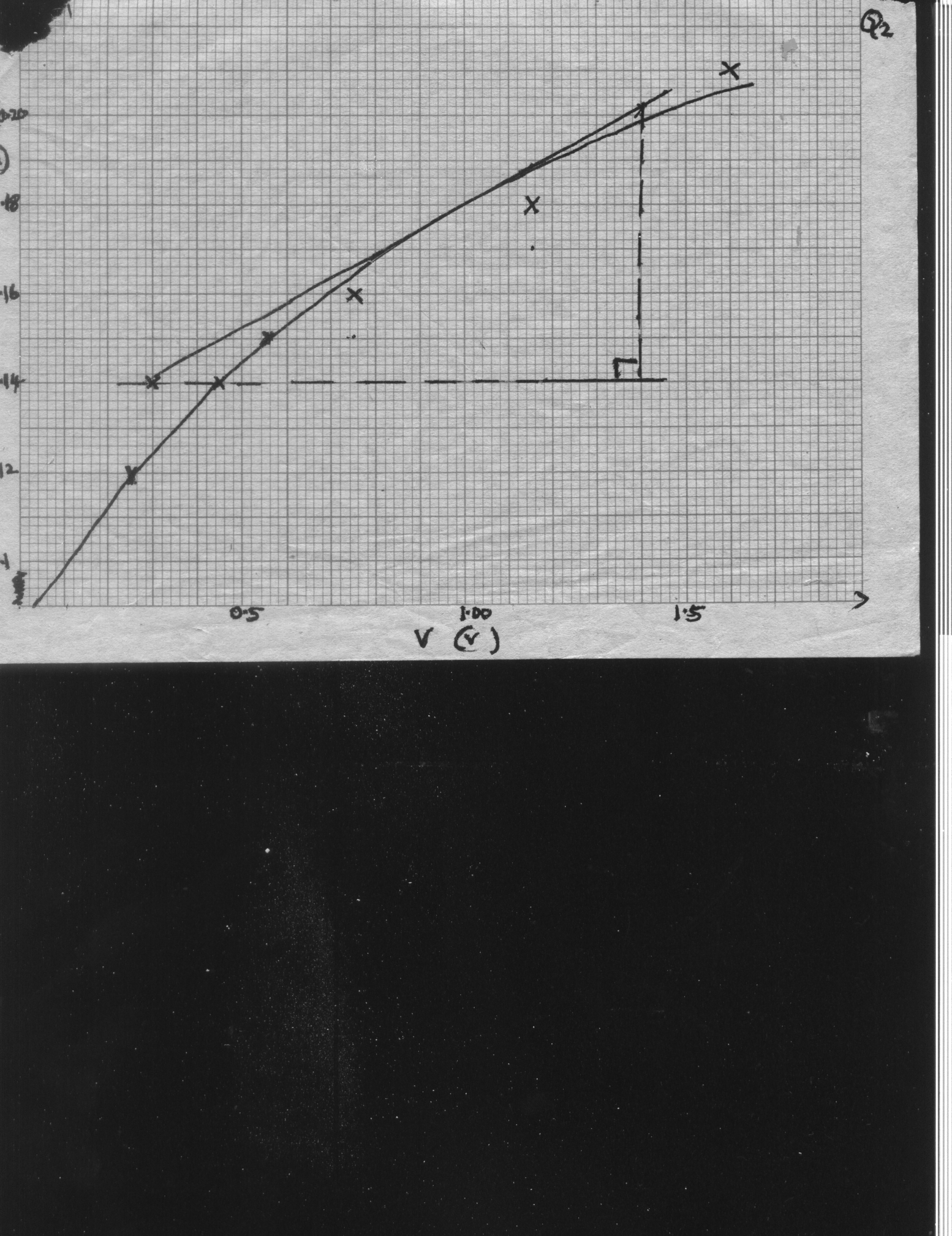 (iv) 	Axes – 1	Scale - 1	Plotting – 2 at least four each ½ mark	Curve - 1		(v) Tangent at the point 	Slope =  1 correct intervals	= 	= 0.018 -1    1 correct evaluation 	(vi) Reciprocal of resistance  1                               (b) (i)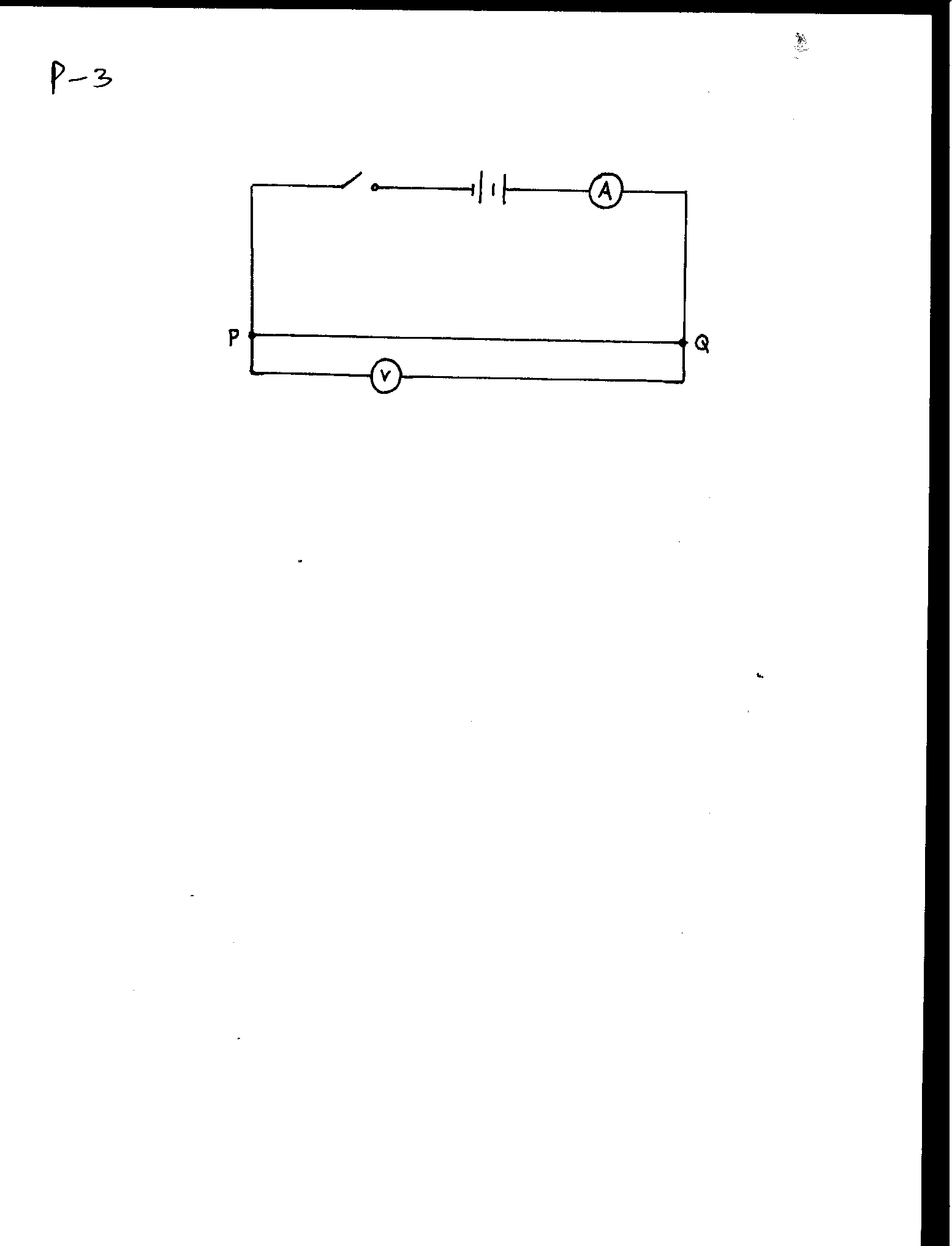 	NB – ammeter in cell switch in series voltmeter parallel to wire	(ii)  V = 1.8 V 1		I = 0.14 A  1                                       (iii) d = 3.6  x  10-4  m 1	 =    1   correct substitio = 1.308 x 10-6    m     1 evaluation and  correct units 2 	a) 	Initial pointer reading =   “ Candidates”	 cm markd)                                                                                                                                             (7mks)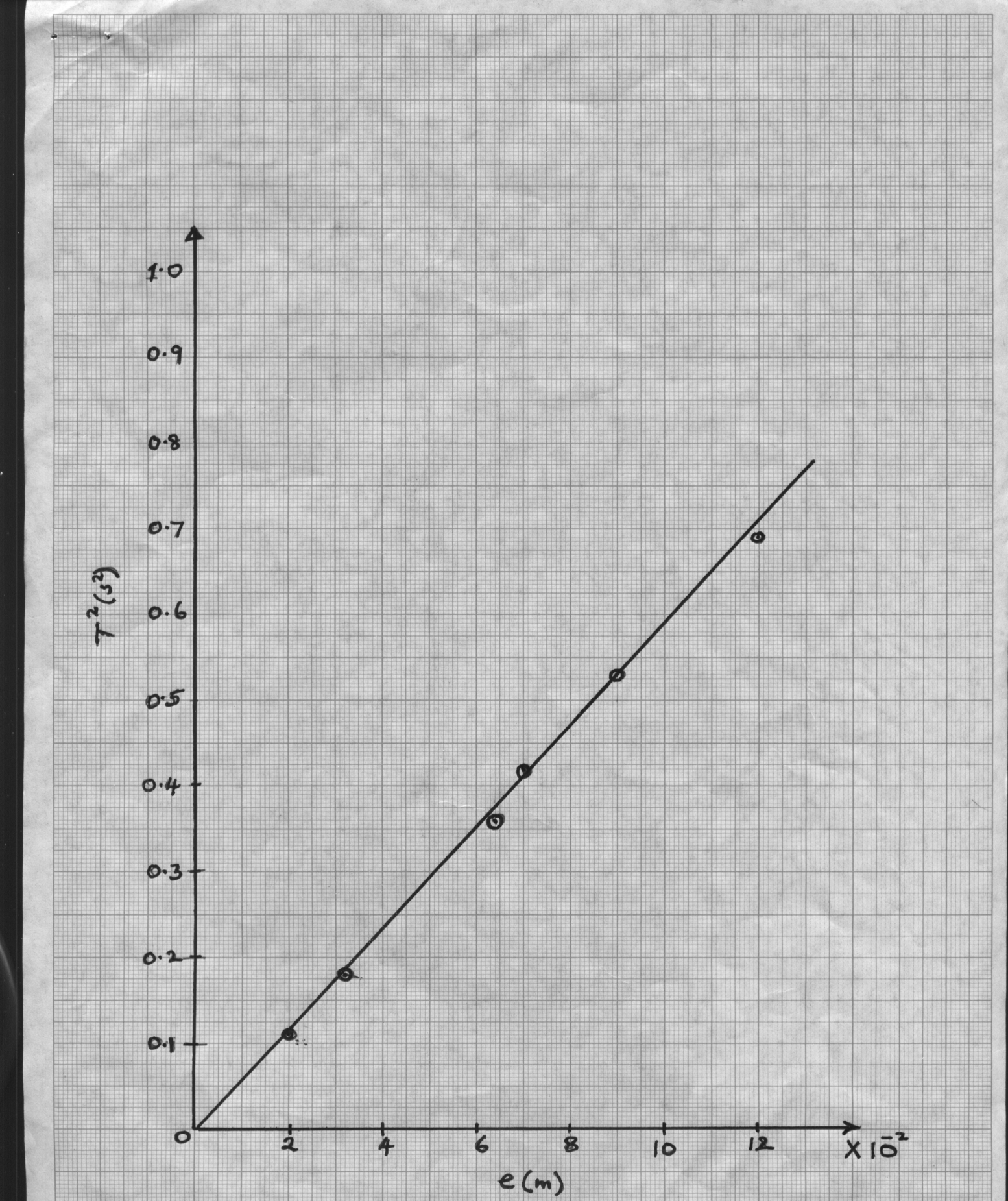 e)Labelling- correct quantity  + units					1 markScale – simple and uniform 						1 markPlotting- ½ x 4							2 marksLine 							 		1 marks 										5 marks f)          S =    				correct internal  1mk   		      = 9.6 		                                    Correct evaluation  1 mk  	g)  	T = 	T2 = 		Slope, 		k = = 4 . 113 								2mksh) 	m = 26 g    ½mk      =        0.026  kg   ½mki) 	e=0.42 cm  ½mk           =      4.2 x 10-3 ½ mk = mk	                    e					Correct  substitution              1 mks = 6. 190 				 Correct evaluation              1 mkLength  L(cm )100806040200Voltage v(v)0.250.450.550.751.151.60Current I(A)0.120.140.150.160.180.21Mass m(g)Extension e(cm)e (m) x 10-2Time t, for 20 complete oscillationsPeriodic time  T (s)T 2 ( S 2)302.02.06.630.33170.11503.23.28.490.42430.18706.36.312. 000.60.361007.57.512. 960.64810.421209.09.014. 970.74830.56150121216. 610.83070.69